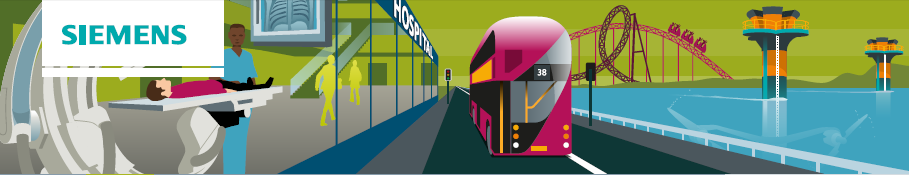 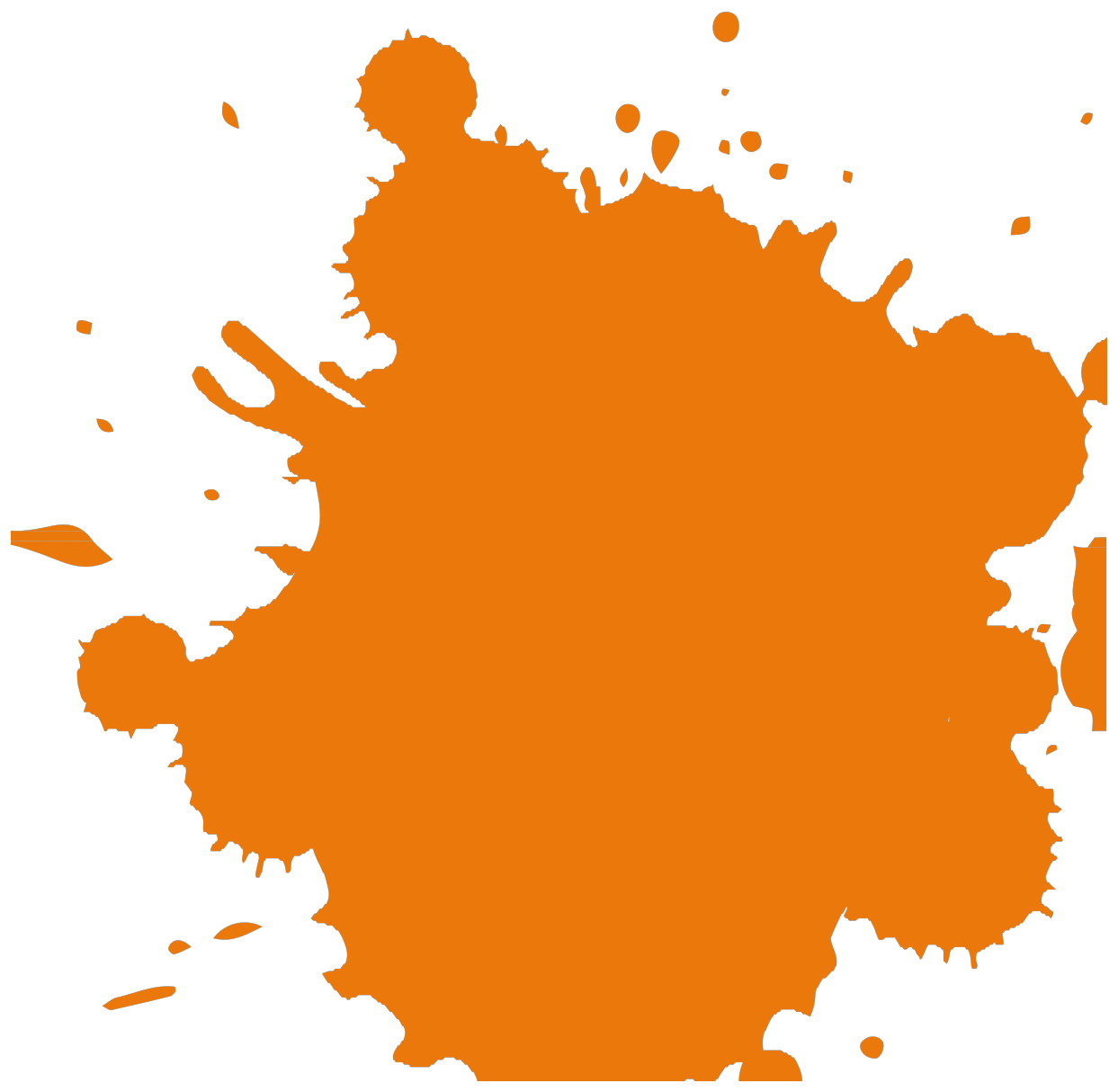 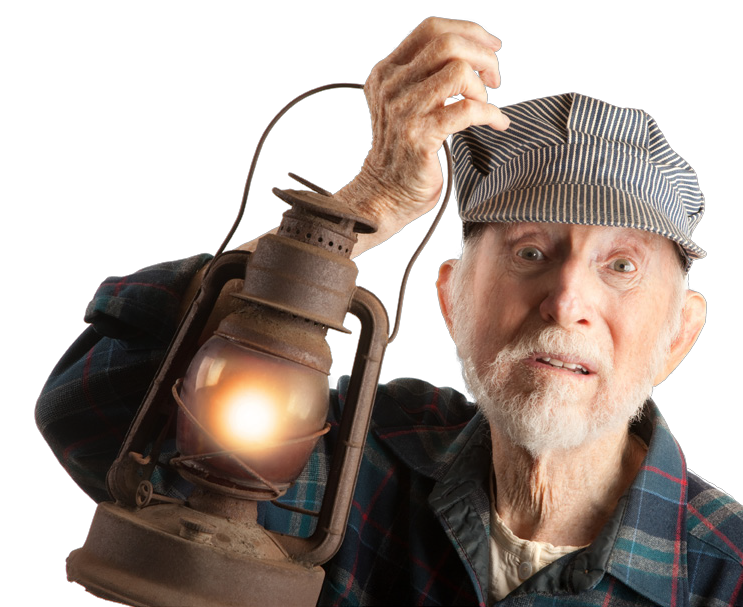 Flashing lightsFor many years, people have communicated by means of light. Even before the invention of bulbs people have sent messages by reflecting sunlight or simply lighting a fire. If you have your own light though, this makes things easier. A light being turned on and off can be used to send coded messages. One of the most common codes to use with light is Morse Code. This represents the whole alphabet using dots (short flashes) and dashes (longer flashes). You can use Morse code in a number of ways. It works with sound as well as light. You’re going to use it with a torch though, and send a simple message from one side of the room to the other. Flashing lightsWrite out the word you are going to send and convert it into Morse code.Word:  	Morse code:  	Then send it and see if they can decode it. Then get them to send a word back.•    What works well with this way of communicating?•    What are the things that you need to get used to?•    What are the more serious problems?As you can see, some letters have a short code, such as ‘a’ and ‘e’ whereas others, such as ‘q’, ‘x’ and ‘z’ have longer ones. •    Can you suggest why ‘e’ has been given a much shorter code than ‘q’?•    This can make life easy, but it also causes a problem. What might happen if you were sending ‘e’ followed by another ‘e’? What might it be confused with?  Flashing lights – Morse code